Lesson 13: Numbers in Many WaysLet’s figure out how many things there are.Warm-up: How Many Do You See: Different Arrangements of 4How many do you see?
How do you see them?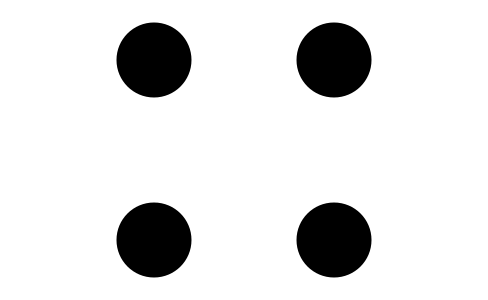 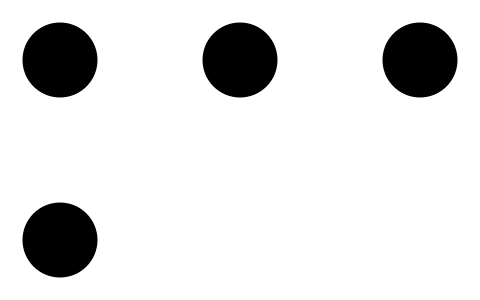 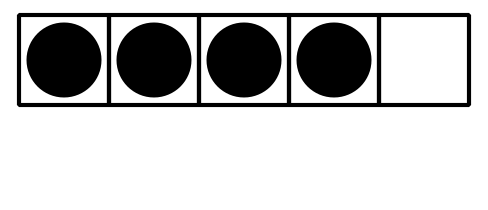 13.1: Matching Groups of Images and Numbers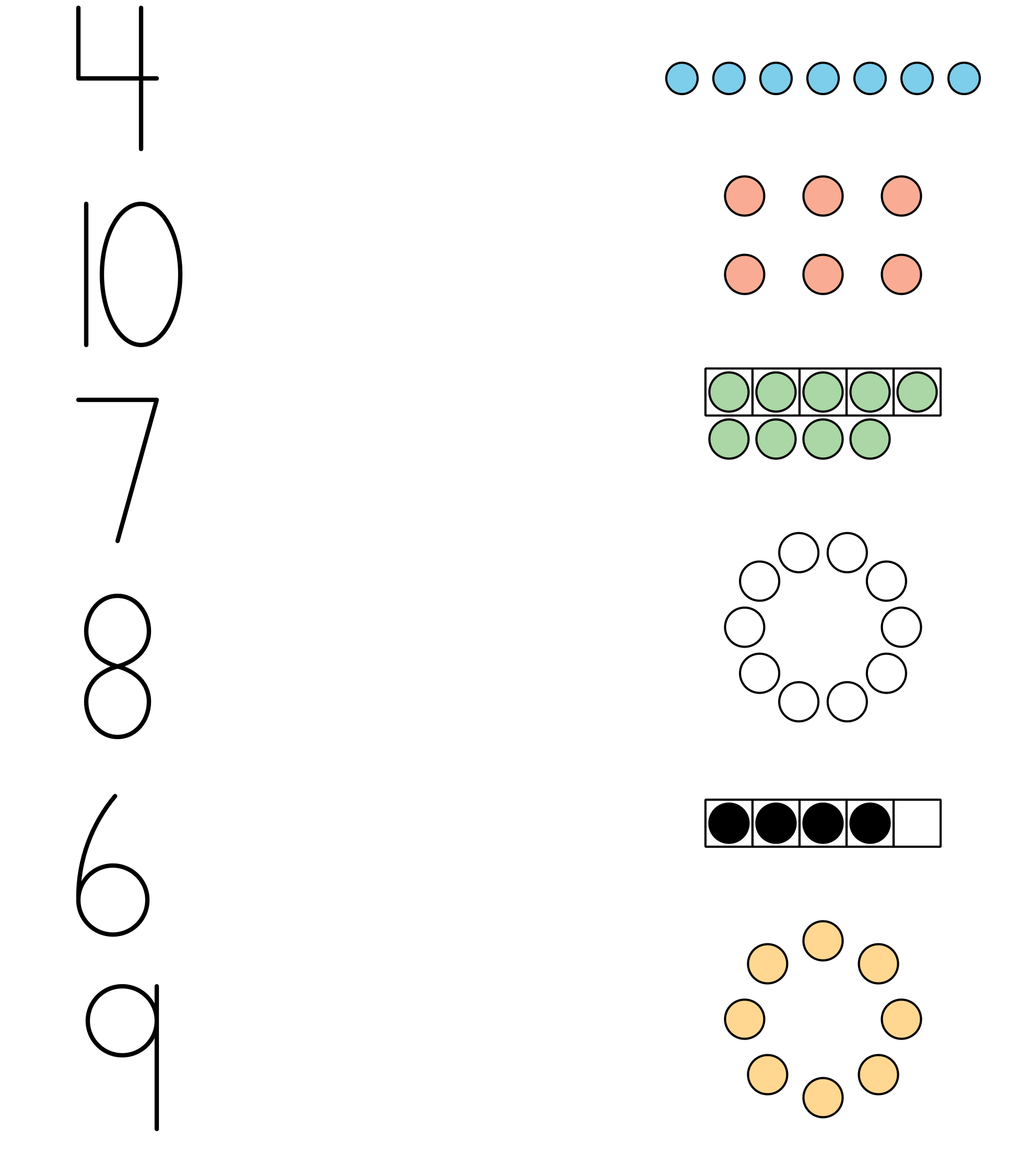 13.3: Centers: Choice TimeChoose a center.Number Race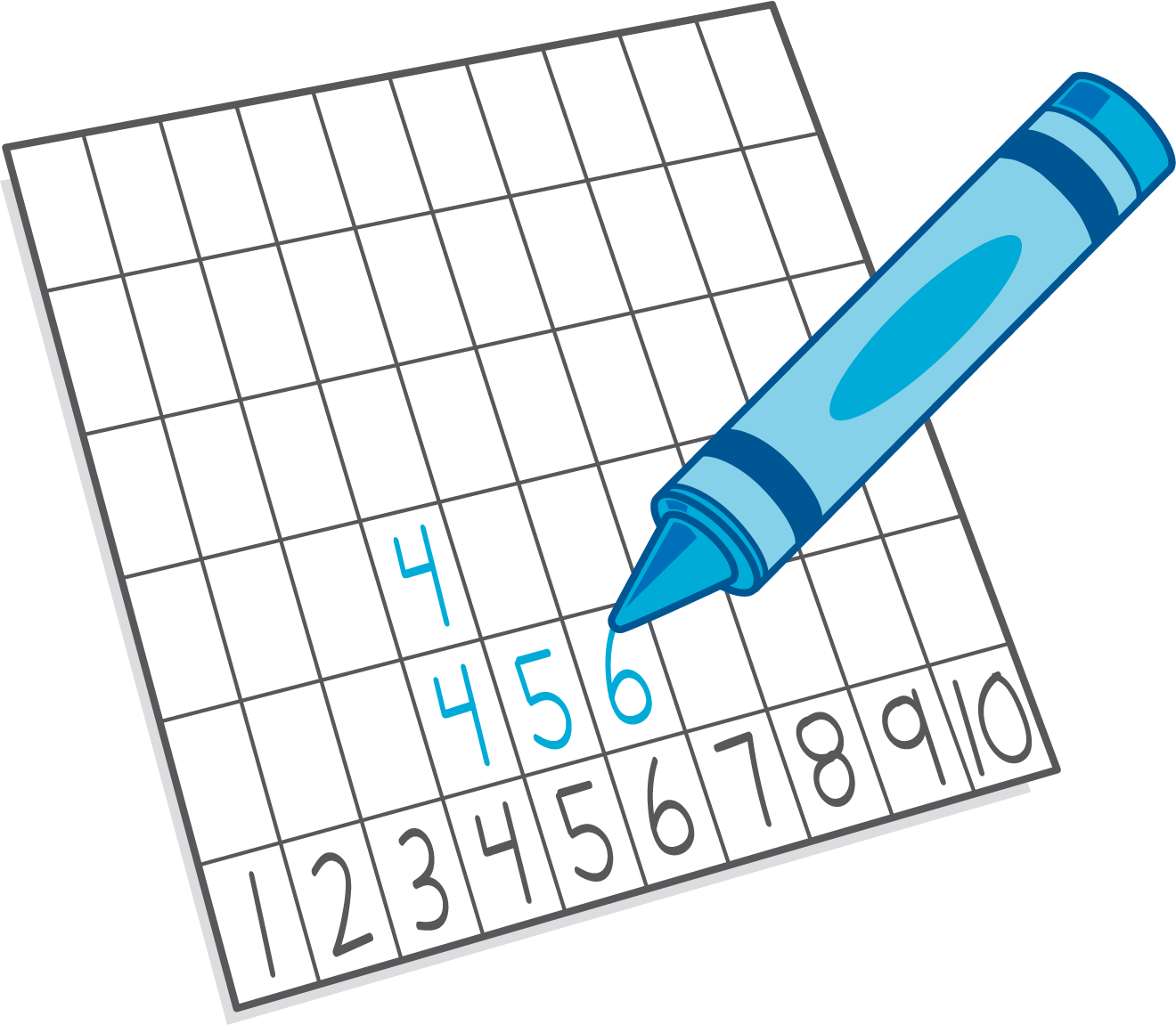 Geoblocks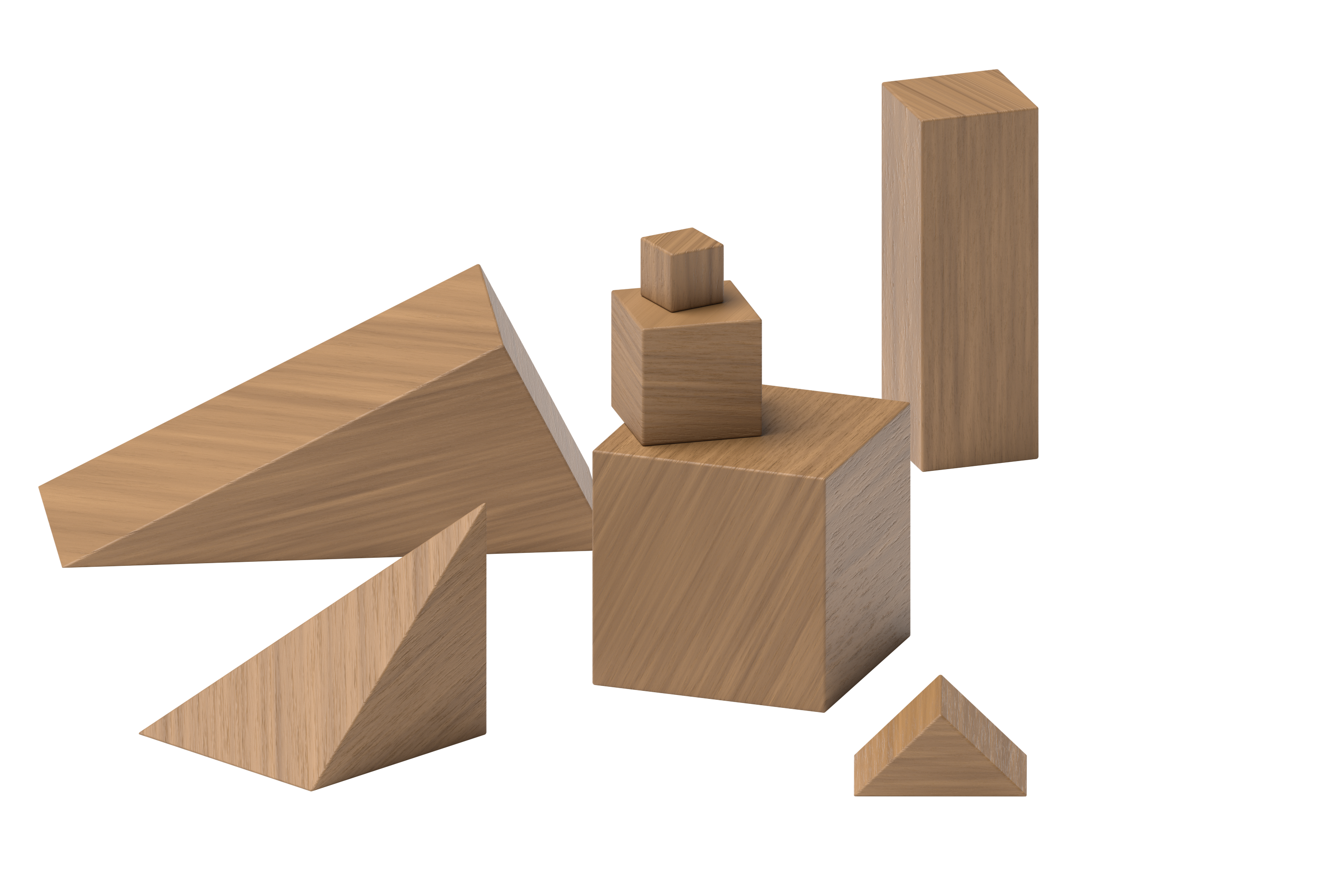 Math Fingers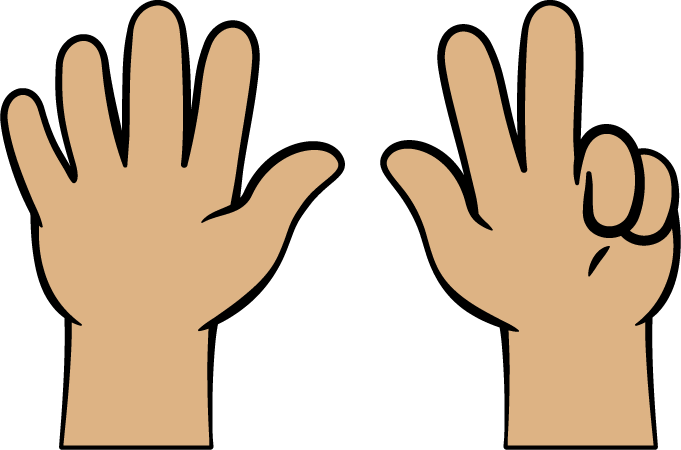 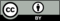 © CC BY 2021 Illustrative Mathematics®